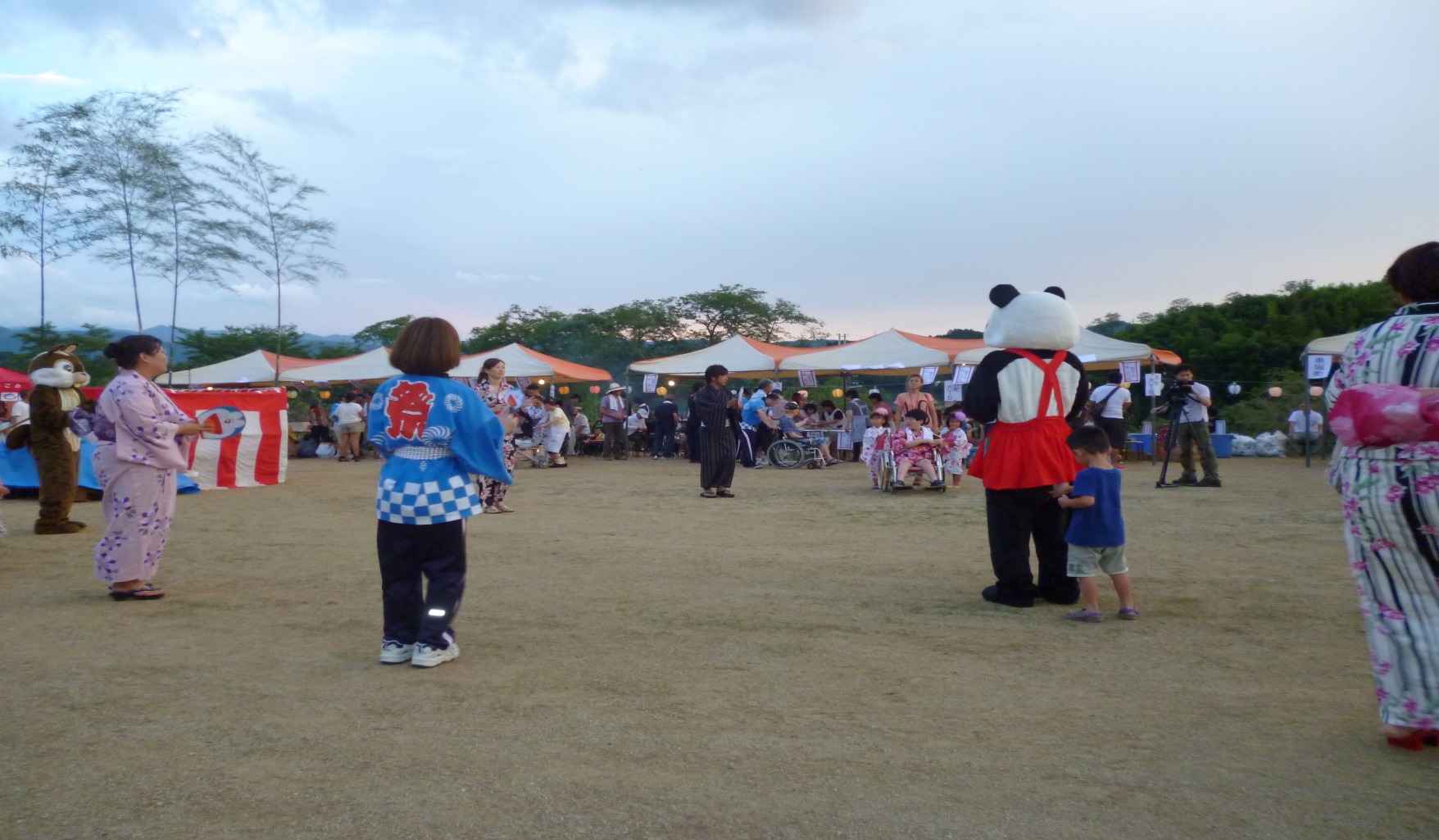 今年も納涼大会を開催致しますヽ(＾▽＾)人(＾▽＾)ﾉ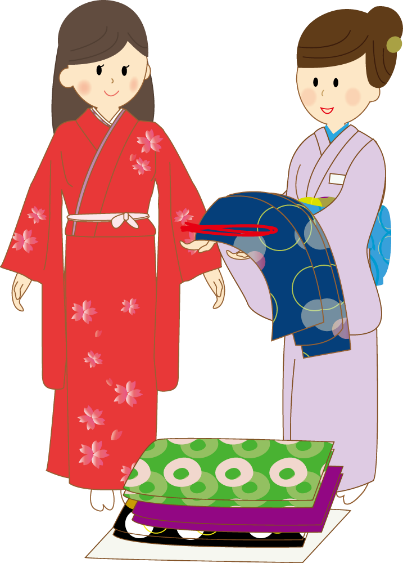 夏の風物詩とされる浴衣をご利用者・職員が着用します。浴衣の着付けをお手伝い頂けませんか？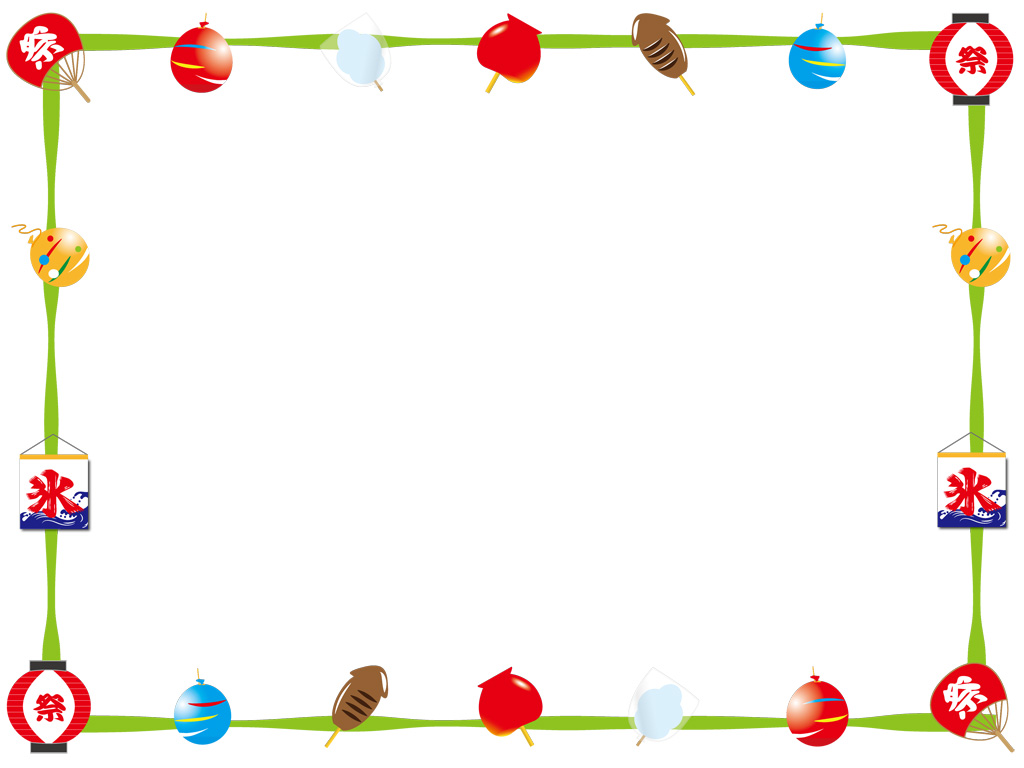 多数のご連絡をお待ちしております！よろしくお願いいたしますm(__)m